Travelling Light Theatre Company
Barton Hill Settlement
43 Ducie Road
Barton Hill
Bristol BS5 0AX
Tel: 0117 3773166
Email: admin@travellinglighttheatre.org.uk
Web: www.travellinglighttheatre.org.uk 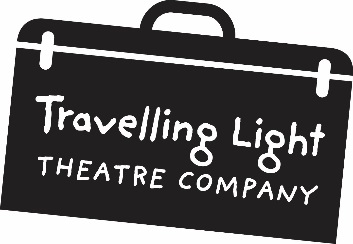 BOARD RECRUITMENT APPLICATION FORMCONFIDENTIALPlease complete this form and return to: admin@travellinglighttheatre.org.uk		PERSONAL DETAILSPERSONAL DETAILSPERSONAL DETAILSPERSONAL DETAILSTitleFirst names(s)First names(s)SurnameAll other names by which you have been known:All other names by which you have been known:All other names by which you have been known:All other names by which you have been known:Address (inc. postcode):Address (inc. postcode):Telephone: Mobile: Email: Telephone: Mobile: Email: INTEREST AND MOTIVATIONPlease explain what interests you about becoming a Travelling Light trustee.SKILLSWhat relevant skills and expertise would you bring to the Board?EXPERIENCEPlease list details of recent relevant experience including employment, voluntary work etc.LINKSDo you have any personal or professional connections or links to the organisation?  If so, please specify:PERSONAL DECLARATIONI declare that: I am over age 18. I am not an undischarged bankrupt. I have not entered into a composition or arrangement with creditors which includes an individual voluntary arrangement (IVA), and am not currently on the Insolvency Service Register. I have not previously been removed from trusteeship of a charity by a Court or the Charity Commission. I am not under a disqualification order under the Company Directors' Disqualification Act 1986. I have not been convicted of an offence involving deception or dishonesty (unless the conviction is spent). I am, in the light of the above, not disqualified by the Charities Act 2011 (sections 178 to 180) from acting as a charity trustee. I declare that the information I have given in support of my application is, to the best of my knowledge and belief, true and complete.  I understand that if it is subsequently discovered that any statement is false or misleading, or that I have withheld relevant information my application may be disqualified or, if I have already been appointed that appointment may be revoked. Signed:							Date:DATA PROTECTIONPlease note that all data will be held in the strictest confidence and in compliance with General Data Protection Regulations and will only be used for the purpose of selection of trustees. We reserve the right to validate all information entered on this form. If you are not recruited to the board , your details will be retained for a period of 6 months after which time, they will be securely destroyed.